Бюджетное профессиональное образовательное учреждениеОрловской области«МЕЗЕНСКИЙ ПЕДАГОГИЧЕСКИЙ КОЛЛЕДЖ»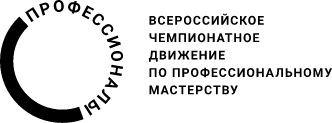 Программа регионального этапаЧемпионата по профессиональному мастерству«Профессионалы»  Орловской областикомпетенции «Дошкольное воспитание»Орёл2023Рабочее времяВремяна разработку и представление заданияМероприятия27 марта 2023 года, понедельник С-227 марта 2023 года, понедельник С-227 марта 2023 года, понедельник С-213.00-14.00Торжественная церемония открытия28 марта 2023 года, вторник С-128 марта 2023 года, вторник С-128 марта 2023 года, вторник С-113.00-14.00Регистрация участников на конкурсной площадке (бейдж, паспорт).14.00-15.00Прохождение участниками инструктажа по ТБ и поведении в чрезвычайных ситуациях.15.00-16.00Ознакомление участников чемпионата с оборудованием и рабочим местом. 16.00-17.00Подписание экспертами методических пакетов и документов по компетенции Подписание листов ознакомления с оборудованием. Утверждение изменений в конкурсном задании, критериях оценки. Внесение критериев оценки в ЦСО. Блокировка схемы критериев оценки в ЦСО. Подписание протокола блокировки критериев. Инструктаж по технике безопасности с экспертами.29 марта 2023  года,  среда С 129 марта 2023  года,  среда С 129 марта 2023  года,  среда С 18.00-8.25Завтрак8.30-9.00Сбор участников  и экспертов соревнований. Жеребьёвка среди участников рабочих мест и выбор задания. Инструктаж по ТБ.9.00-12.303 часа 30 минПодготовка конкурсного задания Модуль B: «Взаимодействие с родителями (законными представителями) и сотрудниками образовательной организации».Задание. Разработка совместного проекта воспитателя, детей и родителей; оформление паспорта проекта группы ДОО.12.30-12.50Обед12.50-14.502 часаПодготовка конкурсного задания Модуль Г. Обучение и воспитание детей дошкольного возраста (вариативный). Задание. Разработка и проведение утреннего круга - начало дня, когда дети собираются все вместе для того, чтобы вместе порадоваться предстоящему дню, поделиться впечатлениями, узнать новости (что интересного будет сегодня?), обсудить совместные планы, проблемы, договориться о правилах и т.д. Утренний круг проводится в форме развивающего общения (развивающего диалога) содержание зависит от 30% изменения.14.50-16.155*15мин.2 мин. на подготовку каждому участникуПредставление конкурсного задания Модуль Г. Обучение и воспитание детей дошкольного возраста (вариативный). Задание. Разработка и проведение утреннего круга - начало дня, когда дети собираются все вместе для того, чтобы вместе порадоваться предстоящему дню, поделиться впечатлениями, узнать новости (что интересного будет сегодня?), обсудить совместные планы, проблемы, договориться о правилах и т.д. Утренний круг проводится в форме развивающего общения (развивающего диалога) содержание зависит от 30% изменения.16.15-16.35Ужин16.35-18.35Оценка конкурсных заданий, внесение результатов конкурсных заданий в ЦСО. Подведение итогов дня.30 марта 2023 года, четверг С 230 марта 2023 года, четверг С 230 марта 2023 года, четверг С 28.00-8.25Завтрак8.30-9.00Сбор участников  и экспертов соревнований. Жеребьёвка среди участников рабочих мест и выбор задания. Инструктаж по ТБ.9.00-12.003 часа Подготовка конкурсного заданияМодуль А. Обучение и воспитание детей дошкольного возраста. Задание. Разработка, организация и проведение интегрированного занятия с детьми дошкольного возраста (речевое развитие (выразительное чтение) с подгруппой детей с включением дидактической игры на ИКТ оборудовании и элементов продуктивной деятельности).12.00-14.405*30 мин.2 мин. На подготовку каждому участникуПредставление конкурсного задания.Модуль А. Обучение и воспитание детей дошкольного возраста. Задание. Разработка, организация и проведение интегрированного занятия с детьми дошкольного возраста (речевое развитие (выразительное чтение) с подгруппой детей с включением дидактической игры на ИКТ оборудовании и элементов продуктивной деятельности).14.40-15.00Обед15.00-18.003 часаПодготовка конкурсного заданияМодуль Б. «Организация различных видов деятельности и общения детей дошкольного возраста».Задание. Организация режима второй половины дня в детском саду. Интегрированное задание, направленно на демонстрацию основных компетенций (организация мероприятий, направленных на формирование здорового образа жизни детей дошкольного возраста; организация, планирование и проведение развивающих игр с детьми; создание условий для совместной деятельности воспитателя с детьми дошкольного возраста – организационно-мотивационная беседа + видео) воспитателя детей дошкольного возраста, организация и руководство свободной совместной деятельностью воспитателя с детьми дошкольного возраста (волонтерами с актерской задачей) и элементами самостоятельной деятельности детей, в котором организуются различные виды деятельности и общение с детьми, объединенные одной темой, последовательно демонстрируются экспертному жюри.18.00-20.405*30 мин.2 мин. на подготовку каждому участнику Представление конкурсного задания Модуль Б. «Организация различных видов деятельности и общения детей дошкольного возраста».Задание. Организация режима второй половины дня в детском саду. Интегрированное задание, направленно на демонстрацию основных компетенций (организация мероприятий, направленных на формирование здорового образа жизни детей дошкольного возраста; организация, планирование и проведение развивающих игр с детьми; создание условий для совместной деятельности воспитателя с детьми дошкольного возраста – организационно-мотивационная беседа + видео) воспитателя детей дошкольного возраста, организация и руководство свободной совместной деятельностью воспитателя с детьми дошкольного возраста (волонтерами с актерской задачей) и элементами самостоятельной деятельности детей, в котором организуются различные виды деятельности и общение с детьми, объединенные одной темой, последовательно демонстрируются экспертному жюри.20.40-21.00Ужин21.00-23.00Оценка конкурсных заданий, внесение результатов конкурсных заданий в ЦСО. Подведение итогов дня.31 марта 2023 года, пятница С 3 31 марта 2023 года, пятница С 3 31 марта 2023 года, пятница С 3 8.00-8.25Завтрак8.25-9.00Сбор участников  и экспертов соревнований. Жеребьёвка среди участников рабочих мест и выбор задания. Инструктаж по ТБ и ОБ.9.00-11.002 часаПодготовка конкурсного заданияМодуль Д. (Вариативное задание). «Взаимодействие с родителями (законными представителями) и сотрудниками образовательной организации».Задание. Подведение итогов проекта. Разработка и проведение родительского собрания с демонстрацией презентации по результатам проекта.11.00-12.255*15 мин.2 мин. на подготовку каждому участникуПредставление конкурсного задания Модуль Д. (Вариативное задание). «Взаимодействие с родителями (законными представителями) и сотрудниками образовательной организации».Задание. Подведение итогов проекта. Разработка и проведение родительского собрания с демонстрацией презентации по результатам проекта.12.25-12.45Обед12.45-15.00Оценка конкурсных заданий, внесение результатов конкурсных заданий в ЦСО. Сверка и подписи оценочных ведомостей. Подведение итогов дня.15.00-16.00Демонтаж площадки.7 апреля 2023 года, пятница С+27 апреля 2023 года, пятница С+27 апреля 2023 года, пятница С+212.00-14.00Церемония закрытия Регионального этапа Чемпионата по профессиональному мастерству «Профессионалы», подведение итогов, награждения победителей и призёров. Совместное фото. Отъезд участников